青 森 県 景 気 動 向 指 数 （Ｃ Ｉ 版）平成２３年５月分（平成17年＝100）平成２３年８月青森県企画政策部統計分析課（平成17年＝100）５月の一致指数は、生産、消費、雇用関連等の指標がプラスになったことから、上昇した。（足下の基調の変化をみる「３か月後方平均」は、４か月連続で下降した）（景気の局面の変化をみる「７か月後方平均」は、３か月連続で下降した）２．ＣＩ個別系列の動き※一致系列の物流関連指標「東北自動車道ＩＣ利用台数」については、平成21年3月28日から実施された「休日のＥＴＣ特別割引」（料金上限1,000円）と、平成22年6月28日から実施された「高速道路の無料化社会実験」（青森道･八戸道）による影響を受けるため、当面の間、判定に用いないこととする。（１）各指数のグラフ先	行	指	数	（平成17年＝100）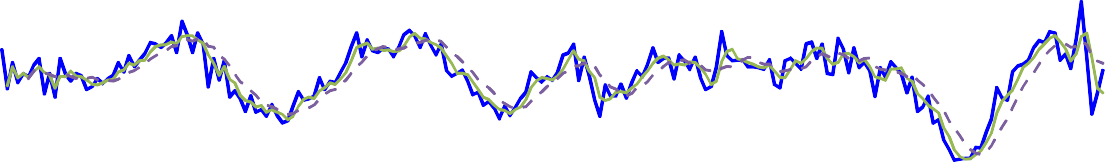 —	致	指	数	（平成17年＝100）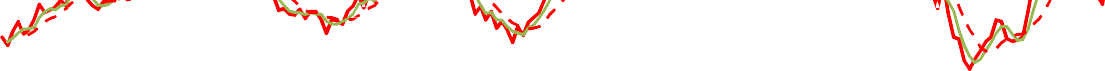 遅	行	指	数	（平成17年＝100）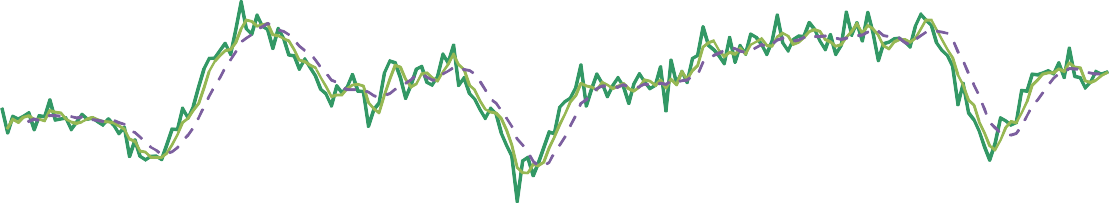 ※シャドー部分は本県景気の後退局面。なお、平成19年7月の山、平成21年4月の谷は暫定設定である。（２）各指数のグラフ（３指数）（平成17年＝100）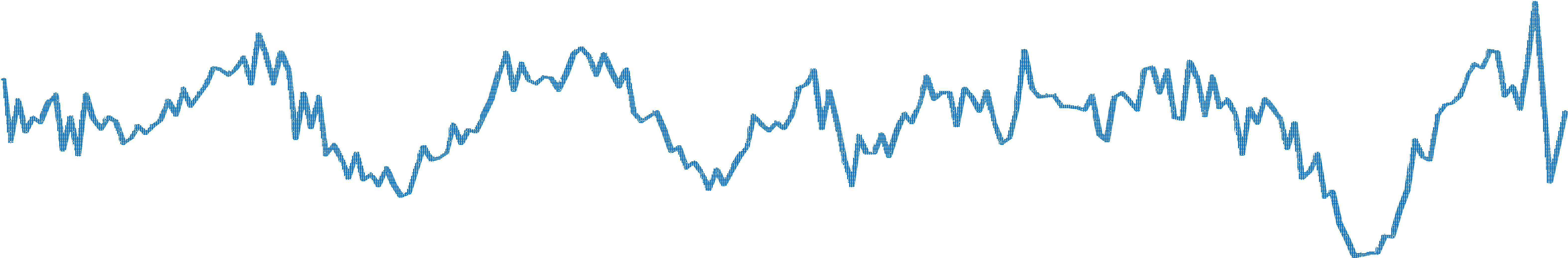 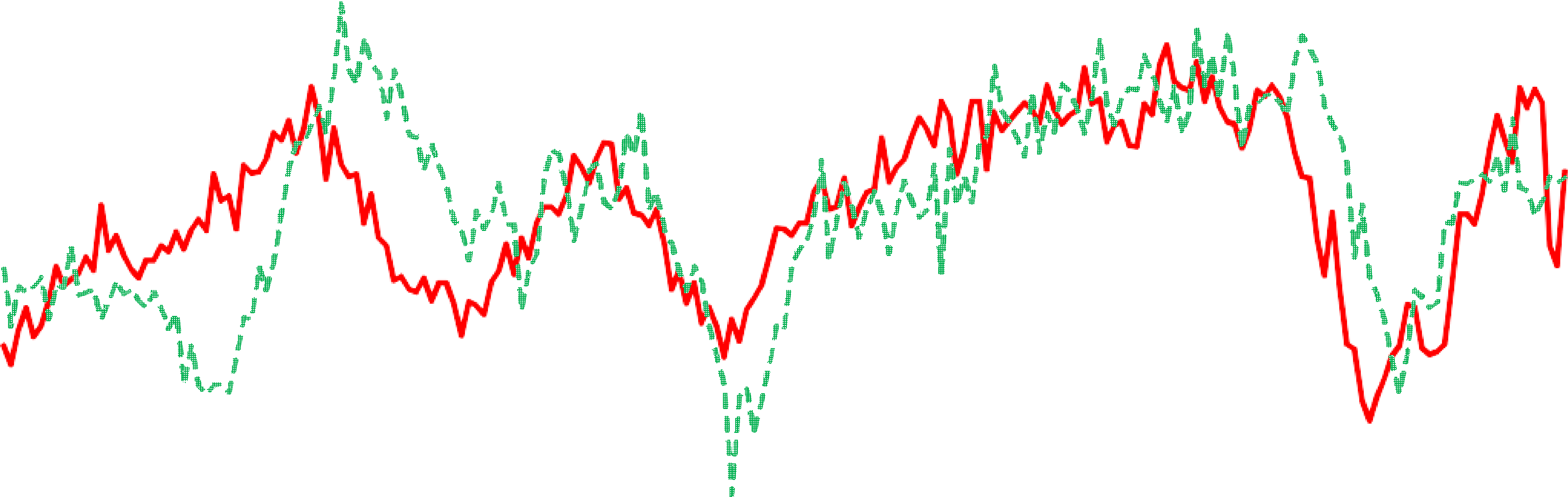 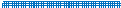 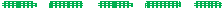 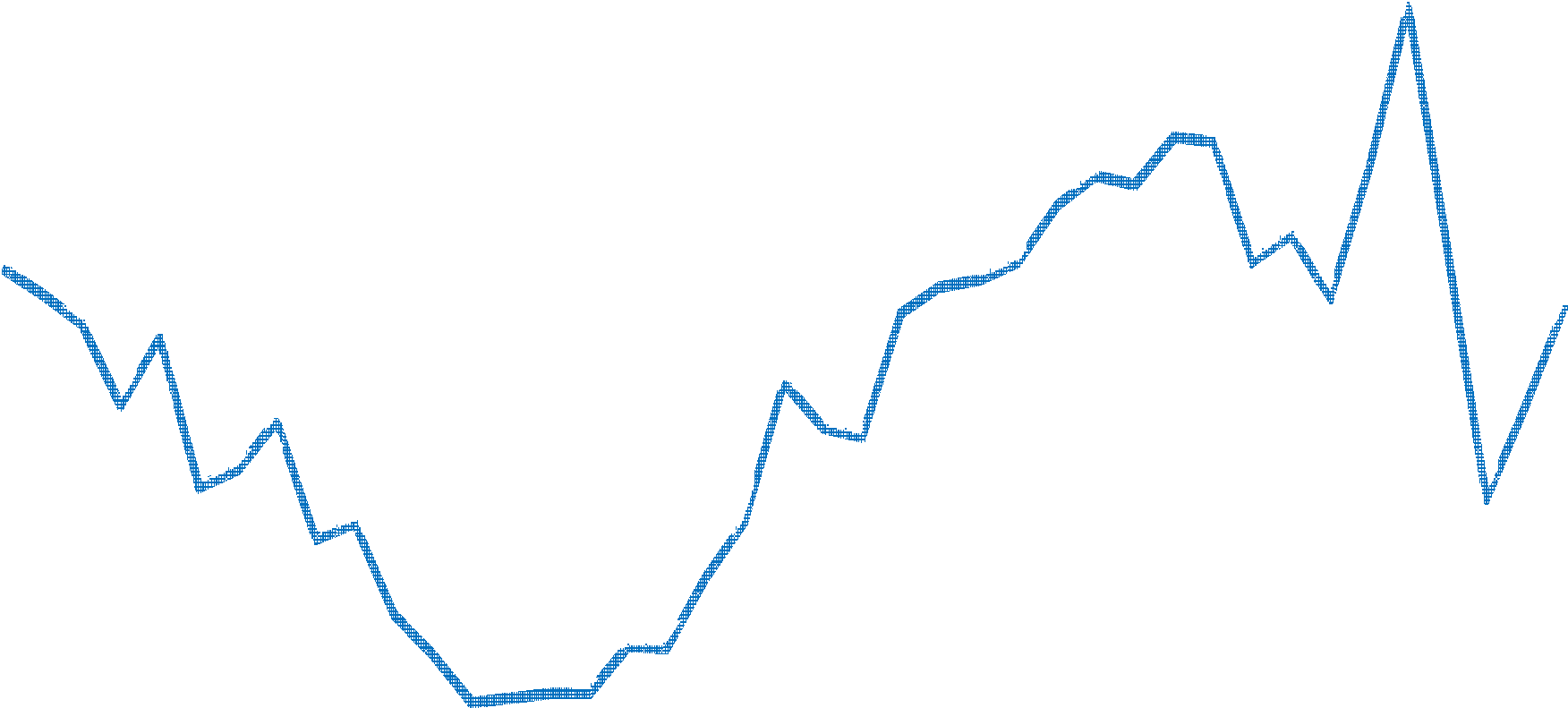 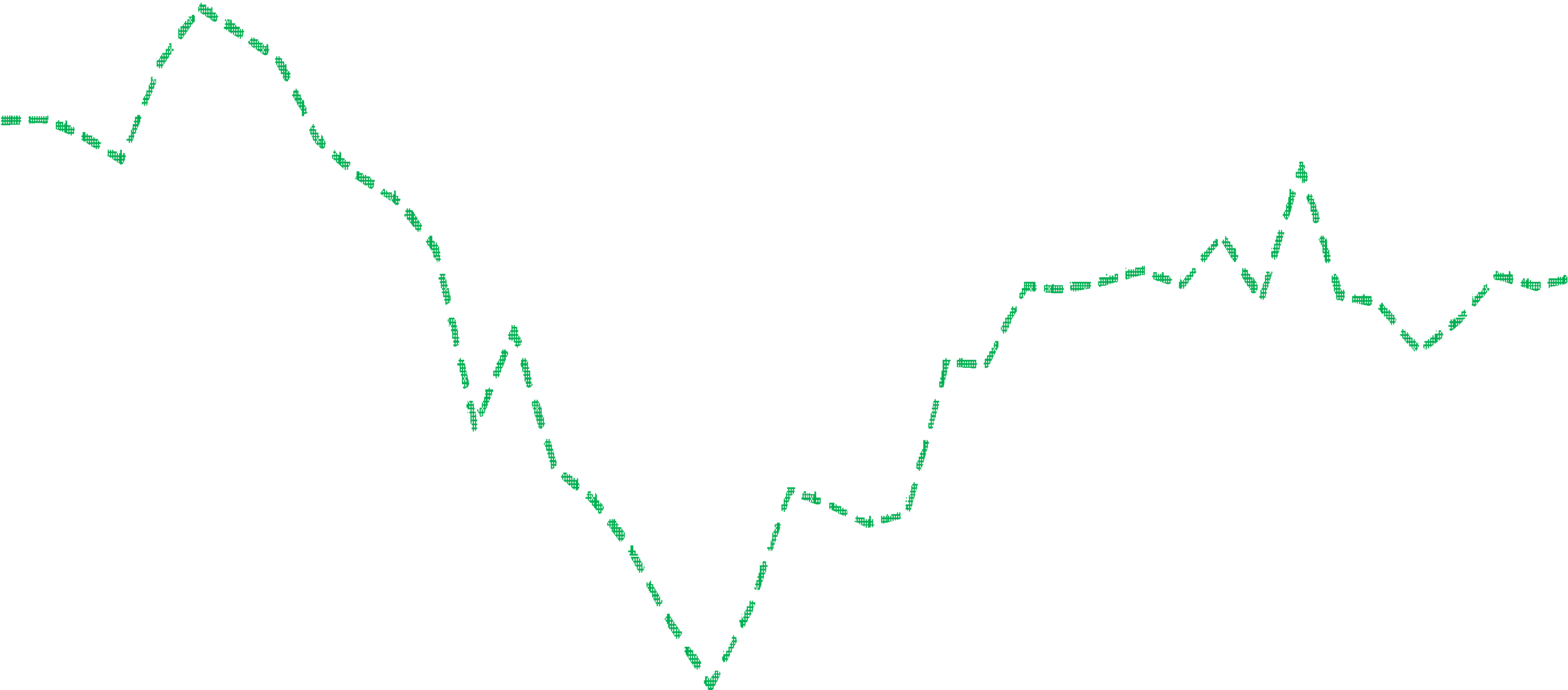 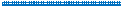 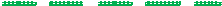 先	行	指	数	（平成17年＝100）—	致	指	数	（平成17年＝100）遅	行	指	数	（平成17年＝100）季＝センサス局法Ｘ-１２-ＡＲＩＭＡによる季節調整値前＝前年同月比原＝原データ※季節調整値と前年同月比は、統計分析課において計算したものです。従って、他の報告書等で公表された数字とは異なりますので、ご注意ください。※２月分の一致系列「海上出入貨物量（八戸港）」の数値を今回遡及改訂しています。①	青森県景気動向指数（ＣＩ）について（沿革）平成２２年度に開発（平成６年まで遡及）（ＣＩとは）前月と比較した採用系列の変化量を合成し、基準年を100として指数化したもの。    景気に敏感な指標の量的な動きを合成した指標である。（目的）ＤＩでは計測できない景気変動の大きさ（景気の山の高さや谷の深さ）やテンポ（景気の拡張や後退の勢い）を測定する。※ＤＩは景気拡張の動きの各経済分野への波及度合いや景気の転換点を測定している。②	景気動向指数（ＣＩ）の見方１．ＣＩが上昇している時が景気の拡張期（好況）であり、低下している時が景気の後退期（不況）である。２．ＣＩの動きと景気の転換点（景気の山・谷）は概ね一致する。３．ＣＩの変化の大きさから、景気の拡張・後退のテンポ（量感、勢い）を読み取る。４．月々のＣＩの動きについては、極端な外れ値（異常値）の影響は除かれているが、不規則な動きも含まれているため、一定期間の平均値でならした動きをみる必要がある。５．｢３か月後方移動平均｣の符号の変化により、基調の変化(改善⇔足踏み､悪化⇔下げ止まり)を、｢７か月後方移動平均｣の符号の変化により、景気の局面変化(景気拡張期⇔景気後退期)をみる。※ＣＩによる基調判断は行っていない（青森県経済統計報告において基調判断している）。※景気基準日付（景気の山・谷）の設定は、従前どおりＤＩを用いる。（参考）青森県と全国の景気基準日付一覧表（ヒストリカルＤＩにより設定）※（	）は暫定設定。※全国の値は内閣府経済社会総合研究所公表資料による。※季＝センサス局法Ｘ-１２-ＡＲＩＭＡによる季節調整値、前＝前年同月比、原＝原データ※東北自動車道ＩＣ利用台数について、平成１４年７月分から八戸北ＩＣ分、平成１５年９月から青森中央ＩＣ、     青森東ＩＣ分を含んでいます。※建築着工床面積については、建築物用途分類が改定されたため、平成１５年４月分まで新分類による遡及改定     を行った。※○印のついた系列は、現時点で採用している系列。※鉱工業生産指数と電気機械生産指数は、公表された季節調整値をそのまま使用しています。※消費者物価指数（帰属家賃除く）の季節調整値は、勤労者世帯消費家計支出の実質化に使用しています。※最新の季節調整は、平成23年3月分の公表時に遡及して行っています。＜スペックファイル例＞ series{title="******" start=1991.1file="d:\arima\dat\010101.txt" span=(1991.1,2010.12)}transform{function=log} arima{model=(2 1 1)(0 1 1)} regression{variables=( tdnolpyear)}estimate{ } forecast{maxlead=60}x11{appendfcst=yes save=(d11 d16)}history{estimates=sadjchng}＜ＡＲＩＭＡモデルの決定方法及び回帰変数の組合せ等に関する参考文献＞①  奥本佳伸（経済企画庁経済研究所編）『季節調整法の比較研究』（大蔵省印刷局  2000.06）② 奥本佳伸『季節調整法センサス局法Ｘ－１２－ＡＲＩＭＡの適用における日本型曜日調整の有効性』（千葉大学経済研究  第16巻第1号  2001.06）寄与度がプラスの指標寄与度がプラスの指標寄与度がプラスの指標寄与度がマイナスの指標寄与度がマイナスの指標寄与度がマイナスの指標先 行 系 列先 行 系 列先 行 系 列先 行 系 列先 行 系 列先 行 系 列乗用車新車登録届出台数2.43４か月ぶり新設住宅着工床面積-0.97２か月ぶり所定外労働時間指数1.71４か月ぶり建築着工床面積-0.65３か月ぶり企業倒産負債額1.05２か月連続入職率（製造業）-0.48２か月ぶり中小企業景況ＤＩ0.75２か月連続新規求人倍率（全数）-0.16２か月ぶり生産財生産指数0.74２か月連続— 致 系 列— 致 系 列— 致 系 列— 致 系 列— 致 系 列— 致 系 列海上出入貨物量（八戸港）1.75４か月ぶり電気機械生産指数-0.26２か月ぶり大口電力使用量1.74５か月ぶり日銀券月中発行高1.15２か月ぶり大型小売店販売額(既存店)1.09２か月連続総実労働時間数（全産業）1.02４か月ぶり鉱工業生産指数0.76２か月連続有効求人数（全数）0.28３か月ぶり遅 行 系 列遅 行 系 列遅 行 系 列遅 行 系 列遅 行 系 列遅 行 系 列輸入通関実績（八戸港）1.11２か月連続勤労者世帯家計消費支出(実質)-0.74２か月連続１人平均月間現金給与総額0.73２か月ぶり青森市消費者物価指数(帰属家賃除く)-0.46４か月ぶり単位労働コスト（製造業）0.13２か月ぶり常用雇用指数（製造業）-0.39２か月ぶり系	列	名系	列	名系	列	名系	列	名系	列	名22年	23年22年	23年22年	23年22年	23年22年	23年22年	23年系	列	名系	列	名系	列	名系	列	名系	列	名12月1月2月3月4月5月先 行 系 列先 行 系 列先 行 系 列先 行 系 列先 行 系 列先 行 系 列先 行 系 列先 行 系 列先 行 系 列先 行 系 列先 行 系 列1. 乗用車新車登録届出台数1. 乗用車新車登録届出台数1. 乗用車新車登録届出台数1. 乗用車新車登録届出台数前月比伸び率(%)寄与度5.81.1913.12.67-9.2-1.92-33.8-2.28-6.3-1.0620.62.432. 生産財生産指数2. 生産財生産指数2. 生産財生産指数2. 生産財生産指数前月差寄与度12.01.13-6.1-0.65-16.1-1.64-35.8-2.313.80.367.70.743. 新規求人倍率（全数）3. 新規求人倍率（全数）3. 新規求人倍率（全数）3. 新規求人倍率（全数）前月差寄与度43.62.48-22.0-2.04-17.8-1.60-23.2-1.869.50.75-2.2-0.164. 所定外労働時間指数4. 所定外労働時間指数4. 所定外労働時間指数4. 所定外労働時間指数前月比伸び率(%)寄与度-3.0-0.722.10.59-4.1-1.04-4.9-1.11-1.1-0.217.01.715. 入職率（製造業）5. 入職率（製造業）5. 入職率（製造業）5. 入職率（製造業）前月差寄与度0.10.240.00.03-0.2-0.42-0.3-0.530.71.20-0.3-0.486. 新設住宅着工床面積6. 新設住宅着工床面積6. 新設住宅着工床面積6. 新設住宅着工床面積前月差寄与度-19.7-0.8331.11.39-3.6-0.16-28.9-1.1526.81.03-24.8-0.977. 建築着工床面積7. 建築着工床面積7. 建築着工床面積7. 建築着工床面積前月比伸び率(%)寄与度5.11.2214.32.67-15.7-2.5710.32.211.10.21-3.1-0.658. 企業倒産負債額（逆ｻｲｸﾙ）8. 企業倒産負債額（逆ｻｲｸﾙ）8. 企業倒産負債額（逆ｻｲｸﾙ）8. 企業倒産負債額（逆ｻｲｸﾙ）前月比伸び率(%)寄与度14.91.3513.11.231.00.09-19.6-1.6517.21.3912.61.059. 中小企業景況ＤＩ9. 中小企業景況ＤＩ9. 中小企業景況ＤＩ9. 中小企業景況ＤＩ前月差寄与度-3.4-0.3810.01.20-13.3-1.57-33.3-2.323.30.386.70.75（一致指数ﾄﾚﾝﾄﾞ成分）（一致指数ﾄﾚﾝﾄﾞ成分）（一致指数ﾄﾚﾝﾄﾞ成分）（一致指数ﾄﾚﾝﾄﾞ成分）寄与度0.110.060.120.06-0.090.01【ＣＩ先行指数】【ＣＩ先行指数】【ＣＩ先行指数】【ＣＩ先行指数】前月差(ﾎﾟｲﾝﾄ)5.7105.27.2112.4-10.7101.7-11.090.74.094.74.499.1※３か月後方平均※３か月後方平均※３か月後方平均※３か月後方平均前月差(ﾎﾟｲﾝﾄ)1.3102.33.4105.70.7106.4-4.8101.6-5.995.7-0.994.8※７か月後方平均※７か月後方平均※７か月後方平均※７か月後方平均前月差(ﾎﾟｲﾝﾄ)0.1103.71.1104.8-0.7104.1-2.3101.8-0.9100.9-0.4100.5一致系列1. 大型小売店販売額（既存店）1. 大型小売店販売額（既存店）1. 大型小売店販売額（既存店）1. 大型小売店販売額（既存店）前月差寄与度-0.1-0.04-0.6-0.183.71.04-13.0-1.804.21.044.31.092. 鉱工業生産指数2. 鉱工業生産指数2. 鉱工業生産指数2. 鉱工業生産指数前月比伸び率(%)寄与度0.60.103.60.71-4.1-0.86-31.4-1.799.91.664.20.763. 電気機械生産指数3. 電気機械生産指数3. 電気機械生産指数3. 電気機械生産指数前月比伸び率(%)寄与度-17.4-1.91-8.3-0.9419.01.92-22.6-1.8012.61.25-2.6-0.264. 大口電力使用量4. 大口電力使用量4. 大口電力使用量4. 大口電力使用量前月比伸び率(%)寄与度1.10.29-1.6-0.45-7.0-1.92-50.3-1.78-4.1-0.9817.01.745. 有効求人数（全数）5. 有効求人数（全数）5. 有効求人数（全数）5. 有効求人数（全数）前月比伸び率(%)寄与度3.00.845.21.431.70.49-13.4-1.76-5.8-1.311.00.286. 総実労働時間数（全産業）6. 総実労働時間数（全産業）6. 総実労働時間数（全産業）6. 総実労働時間数（全産業）前月比伸び率(%)寄与度0.60.390.60.39-1.5-0.82-2.6-1.39-0.10.001.91.027. 海上出入貨物量（八戸港）7. 海上出入貨物量（八戸港）7. 海上出入貨物量（八戸港）7. 海上出入貨物量（八戸港）前月比伸び率(%)寄与度-4.3-0.641.30.23-5.4-0.82-78.6-1.77-29.6-1.6413.51.758. 東北自動車道ＩＣ利用台数8. 東北自動車道ＩＣ利用台数8. 東北自動車道ＩＣ利用台数8. 東北自動車道ＩＣ利用台数前月比伸び率(%)寄与度-0.02-0.02-0.01-0.02-0.01-0.029. 日銀券月中発行高9. 日銀券月中発行高9. 日銀券月中発行高9. 日銀券月中発行高前月差寄与度-25.0-0.628.10.31-4.7-0.0419.50.68-69.7-1.6641.81.15【ＣＩ一致指数】【ＣＩ一致指数】【ＣＩ一致指数】【ＣＩ一致指数】前月差(ﾎﾟｲﾝﾄ)-1.6100.41.5101.9-1.1100.8-11.489.4-1.687.87.595.3※３か月後方平均※３か月後方平均※３か月後方平均※３か月後方平均前月差(ﾎﾟｲﾝﾄ)0.899.51.9101.4-0.4101.0-3.697.4-4.792.7-1.990.8※７か月後方平均※７か月後方平均※７か月後方平均※７か月後方平均前月差(ﾎﾟｲﾝﾄ)1.398.11.299.30.599.8-1.498.4-1.596.9-0.196.8遅行系列1. 勤労者世帯家計消費支出（実質）1. 勤労者世帯家計消費支出（実質）1. 勤労者世帯家計消費支出（実質）1. 勤労者世帯家計消費支出（実質）前月比伸び率(%)寄与度-6.6-0.93-4.2-0.58-2.8-0.3714.91.96-4.3-0.59-5.2-0.742. 常用雇用指数（製造業）2. 常用雇用指数（製造業）2. 常用雇用指数（製造業）2. 常用雇用指数（製造業）前月差寄与度0.30.50-0.1-0.05-0.2-0.13-1.1-1.230.10.23-0.4-0.393. １人平均月間現金給与総額3. １人平均月間現金給与総額3. １人平均月間現金給与総額3. １人平均月間現金給与総額前月差寄与度0.90.480.00.08-0.7-0.230.70.41-1.4-0.561.40.734. 単位労働コスト（製造業）4. 単位労働コスト（製造業）4. 単位労働コスト（製造業）4. 単位労働コスト（製造業）前月差寄与度-7.4-1.22-1.2-0.175.71.0131.13.19-4.9-0.870.80.135. 輸入通関実績（八戸港）5. 輸入通関実績（八戸港）5. 輸入通関実績（八戸港）5. 輸入通関実績（八戸港）前月比伸び率(%)寄与度39.91.83-18.6-0.8212.00.54-93.3-3.14-1.30.0123.11.116. 青森市消費者物価指数(帰属家賃除く)6. 青森市消費者物価指数(帰属家賃除く)6. 青森市消費者物価指数(帰属家賃除く)6. 青森市消費者物価指数(帰属家賃除く)前月差寄与度-0.5-1.09-0.2-0.440.10.180.40.810.71.42-0.2-0.46（一致指数ﾄﾚﾝﾄﾞ成分）（一致指数ﾄﾚﾝﾄﾞ成分）（一致指数ﾄﾚﾝﾄﾞ成分）（一致指数ﾄﾚﾝﾄﾞ成分）寄与度0.110.060.120.06-0.090.01【ＣＩ遅行指数】【ＣＩ遅行指数】【ＣＩ遅行指数】【ＣＩ遅行指数】前月差(ﾎﾟｲﾝﾄ)-0.393.8-2.091.81.293.02.095.0-0.594.50.494.9※３か月後方平均※３か月後方平均※３か月後方平均※３か月後方平均前月差(ﾎﾟｲﾝﾄ)-0.195.8-2.693.2-0.392.90.493.30.994.20.694.8※７か月後方平均※７か月後方平均※７か月後方平均※７か月後方平均前月差(ﾎﾟｲﾝﾄ)-0.195.4-0.594.9-0.294.7-0.294.50.094.5-0.693.9系	列	名系	列	名系	列	名単位22年12月23年1月2月3月4月（比較月）5月先行系列1. 乗用車新車登録届出台数季台3,1763,6203,3002,3452,2012,706先行系列2. 生産財生産指数前％24.218.12.0△ 33.8△ 30.0△ 22.3先行系列3. 新規求人倍率（全数）前％63.041.023.20.09.57.3先行系列4. 所定外労働時間指数（全産業）季－88.190.086.482.381.487.3先行系列5. 入職率（製造業）季％1.201.210.970.641.381.09先行系列6. 新設住宅着工床面積前％△ 23.67.53.9△ 25.01.8△ 23.0先行系列7. 建築着工床面積季㎡4,51127,0043,21110,08311,2628,258先行系列8. 企業倒産負債額季100万円1,19624922521,7621,630370先行系列9. 中小企業景況ＤＩ原－△ 36.7△ 26.7△ 40.0△ 73.3△ 70.0△ 63.3一致系列1. 大型小売店販売額（既存店）原％1.00.44.1△ 8.9△ 4.7△ 0.4一致系列2. 鉱工業生産指数季－102.3106.0101.774.181.885.3一致系列3. 電気機械生産指数季－149.2137.3166.2132.4150.2146.4一致系列4. 大口電力使用量季1000kw235,742232,092216,355129,408124,232147,366一致系列5. 有効求人数（全数）季人15,78016,62416,91114,79213,95314,093一致系列6. 総実労働時間数(全産業）季時間156.0157.0154.7150.7150.6153.5一致系列7. 海上出入貨物量（八戸港）季1000t2,0762,1041,993868644737一致系列8. 東北自動車道ＩＣ利用台数季100台一致系列9. 日銀券月中発行高前％△ 0.37.83.122.6△ 47.1△ 5.3遅行系列1. 勤労者世帯家計消費支出（実質）季円295,931283,710275,870320,192306,693291,095遅行系列2. 常用雇用指数（製造業）前％△ 2.4△ 2.5△ 2.7△ 3.8△ 3.7△ 4.1遅行系列3. １人平均月間現金給与総額前％0.30.3△ 0.40.3△ 1.10.3遅行系列4. 単位労働コスト（製造業）前％△ 12.9△ 14.1△ 8.422.717.818.6遅行系列5. 輸入通関実績（八戸港）季100万円11,5039,54610,7653,9183,8664,874遅行系列6. 青森市消費者物価指数（帰属家賃除く）前％0.20.00.10.51.21.0循環区分(国)青  森 県青  森 県青  森 県青  森 県青  森 県全	国全	国全	国全	国全	国循環区分(国)山谷拡張期間後退期間全循環山谷拡張期間後退期間全循環4S37.6S37.126か月S36.12S37.1042か月10か月52か月5S39.2S40.114か月11か月25か月S39.10S40.1024か月12か月36か月S44.1S44.948か月8か月56か月6S46.2S47.417か月14か月31か月S45.7S46.1257か月17か月74か月7S48.9S50.317か月18か月35か月S48.11S50.323か月16か月39か月8S51.12S53.321か月15か月36か月S52.1S52.1022か月9か月31か月9S55.1S57.322か月26か月48か月S55.2S58.228か月36か月64か月10S60.4S62.337か月23か月60か月S60.6S61.1128か月17か月45か月11H3.3H6.148か月34か月82か月H3.2H5.1051か月32か月83か月12H9.3H11.238か月23か月61か月H9.5H11.143か月20か月63か月13H12.8H14.318か月19か月37か月H12.11H14.122か月14か月36か月14(H19.7)(H21.4)(64か月)(21か月)(85か月)(H19.10)(H21.3)(69か月)(17か月)(86か月)分野系	列	名作成機関資料出所備	考先行系列消費1. 乗用車新車登録届出台数季青森県自動車会議所「自動車登録状況新車月報」普通＋小型＋軽乗用先行系列生産2. 生産財生産指数前県統計分析課「鉱工業生産指数」2005年=100先行系列雇用3. 新規求人倍率（全数）前青森労働局職業安定部「職業安定業務取扱月報」先行系列雇用4. 所定外労働時間指数季県統計分析課「毎月勤労統計調査」30人以上、全産業2005年=100先行系列雇用5. 入職率（製造業）季県統計分析課「毎月勤労統計調査」30人以上、製造業先行系列投資6. 新設住宅着工床面積前県建築住宅課「建築着工統計月報」先行系列投資7. 建築着工床面積季県建築住宅課「建築着工統計月報」鉱業・建設業用＋製造業用＋卸売・小売業用＋金融・保険業用＋不動産業用＋飲食店、宿泊業用先行系列企業活動8. 企業倒産負債額季東京商工リサーチ青森・八戸支店「青森県企業倒産状況」負債総額1千万円以上逆サイクル先行系列企業活動9. 中小企業景況ＤＩ原青森県中小企業団体中央会「中小企業あおもり」前年同月と比べた景況感一致系列消費1. 大型小売店販売額（既存店）原東北経済産業局「東北地域大型小売店販売額動向」既存店前年同月比一致系列生産2. 鉱工業生産指数季県統計分析課「鉱工業生産指数」2005年=100一致系列生産3. 電気機械生産指数季県統計分析課「鉱工業生産指数」2005年=100一致系列生産4. 大口電力使用量季東北電力青森支店「電力需要月報」一致系列雇用5. 有効求人数（全数）季青森労働局職業安定部「職業安定業務取扱月報」一致系列雇用6. 総実労働時間数(全産業）季県統計分析課「毎月勤労統計調査」一致系列物流7. 海上出入貨物量（八戸港）季県八戸港管理所一般貨物＋フェリーによる車両一致系列物流8. 東北自動車道ＩＣ利用台数季東日本高速道路（株）青森県内インターチェンジにおける出入車両数の合計一致系列金融9. 日銀券月中発行高前日本銀行青森支店「県内金融経済概況」遅行系列消費1. 勤労者世帯家計消費支出季総務省「家計調査」青森市消費者物価指数により実質化遅行系列雇用2. 常用雇用指数（製造業）前県統計分析課「毎月勤労統計調査」30人以上、製造業2005年＝100遅行系列雇用3. １人平均月間現金給与総額前県統計分析課「毎月勤労統計調査」30人以上、全産業遅行系列企業活動4. 単位労働コスト（製造業）前県統計分析課「鉱工業生産指数」「毎月勤労統計調査」常用雇用指数×定期給与指数／製造工業生産指数遅行系列物流5. 輸入通関実績（八戸港）季八戸税関支署「八戸税関支署貿易概況」遅行系列物価6. 青森市消費者物価指数（帰属家賃除く）前総務省「消費者物価指数」系	列	名系	列	名採	用	期	間採	用	期	間採	用	期	間採	用	期	間採	用	期	間採	用	期	間先行系列乗用車新車登録届出台数H6.1先行系列乗用車新車登録届出台数H6.1先行系列生産財生産指数H11.1H11.1H11.1H11.1H11.1先行系列生産財生産指数H11.1H11.1H11.1H11.1H11.1先行系列新規求人倍率（全数）H6.1先行系列新規求人倍率（全数）H6.1先行系列所定外労働時間指数（全産業）H6.1先行系列所定外労働時間指数（全産業）H6.1先行系列入職率（製造業）H6.1先行系列入職率（製造業）H6.1先行系列新設住宅着工床面積H6.1先行系列新設住宅着工床面積H6.1先行系列建築着工床面積H6.1先行系列建築着工床面積H6.1先行系列企業倒産負債額H6.1先行系列企業倒産負債額H6.1先行系列中小企業景況ＤＩH8.4H8.4H8.4先行系列中小企業景況ＤＩH8.4H8.4H8.4一致系列大型小売店販売額（既存店前年同月比）H9.1H9.1H9.1H9.1一致系列大型小売店販売額（既存店前年同月比）H9.1H9.1H9.1H9.1一致系列鉱工業生産指数H6.1一致系列鉱工業生産指数H6.1一致系列電気機械生産指数H6.1一致系列電気機械生産指数H6.1一致系列大口電力使用量H6.1一致系列大口電力使用量H6.1一致系列有効求人数（全数）H6.1一致系列有効求人数（全数）H6.1一致系列総実労働時間数（全産業）H6.1一致系列総実労働時間数（全産業）H6.1一致系列海上出入貨物量（八戸港）H6.1一致系列海上出入貨物量（八戸港）H6.1一致系列東北自動車道ＩＣ利用台数H7.1H7.1一致系列東北自動車道ＩＣ利用台数H7.1H7.1一致系列日銀券月中発行高H6.1一致系列日銀券月中発行高H6.1遅行系列勤労者世帯家計消費支出（実質）H6.1遅行系列勤労者世帯家計消費支出（実質）H6.1遅行系列１人平均月間現金給与総額（全産業）H6.1遅行系列１人平均月間現金給与総額（全産業）H6.1遅行系列常用雇用指数（製造業）H6.1遅行系列常用雇用指数（製造業）H6.1遅行系列単位労働コスト（製造業）H6.1遅行系列単位労働コスト（製造業）H6.1遅行系列輸入通関実績（八戸港）H6.1遅行系列輸入通関実績（八戸港）H6.1遅行系列消費者物価指数H6.1遅行系列消費者物価指数H6.1デ ー タ 名期 間ARIMAモデル回 帰 変 数異	常	値(ao)乗用車新車登録届出台数1991-2010(211)(011)td1nolpyearなし所定外労働時間指数1991-2010(012)(011)指定なしなし入職率（製造業）1991-2010(011)(011)指定なしなし建築着工床面積1991-2010(011)(111)指定なし2007/10、2010/10企業倒産負債額1991-2010(011)(012)指定なしなし大口電力使用量1991-2010(011)(011)指定なしなし有効求人数（全数）1991-2010(111)(012)td1nolpyear1991/3総実労働時間数(全産業）1991-2010(112)(011)tdnolpyearなし海上出入貨物量（八戸港）1991-2010(012)(011)tdnolpyearなし東北自動車道ＩＣ利用台数1991-2010(110)(012)lpyear2010/7勤労者世帯家計消費支出1991-2010(112)(011)指定なしなし輸入通関実績（八戸港）1991-2010(111)(011)td1nolpyearなし青森市消費者物価指数（帰属家賃除く）1991-2010(010)(011)指定なし1997/4